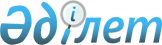 О внесении изменений в решение Акжаикского районного маслихата от 15 апреля 2016 года № 2-5 "О дополнительном регламентировании порядка проведения собраний, митингов, шествий, пикетов и демонстраций в Акжаикском районе
					
			Утративший силу
			
			
		
					Решение Акжаикского районного маслихата Западно-Казахстанской области от 18 мая 2016 года № 3-12. Зарегистрировано Департаментом юстиции Западно-Казахстанской области 2 июня 2016 года № 4444. Утратило силу решением Акжаикского районного маслихата Западно-Казахстанской области от 14 февраля 2020 года № 42-2
      Сноска. Утратило силу решением Акжаикского районного маслихата Западно-Казахстанской области от 14.02.2020 № 42-2 (вводится в действие со дня первого официального опубликования).

      Примечание РЦПИ.

      В тексте документа сохранена пунктуация и орфография оригинала.

      В соответствии с Законами Республики Казахстан от 23 января 2001 года "О местном государственном управлении и самоуправлении в Республике Казахстан", от 17 марта 1995 года "О порядке организации и проведения мирных собраний, митингов, шествий, пикетов и демонстраций в Республике Казахстан", Акжаикский районный маслихат РЕШИЛ:

      1. Внести в решение Акжаикского районного маслихата от 15 апреля 2016 года № 2-5 "О дополнительном регламентировании порядка проведения собраний, митингов, шествий, пикетов и демонстраций в Акжаикском районе" (зарегистрированное в Реестре государственной регистрации нормативных правовых актов № 4352, опубликованное 3 мая 2016 года в информационно-правовой системе "Әділет") следующие изменения:

      в приложении указанного решения:

      пункт 6 изложить в следующей редакции:

      "6. В случае не соблюдения требования пункта 4 настоящего порядка при подаче заявления о проведении собраний, митингов, шествий, пикетов и демонстраций (то есть процедурные требования) оно не может являться основанием для отказа в проведении собраний, митингов, шествий, пикетов и демонстраций.

      В таких случаях Акиматом дается официальный ответ разъяснительного характера с предложением устранить допущенные нарушения путем подачи нового заявления. Сроки рассмотрения нового заявления исчисляются с момента его поступления.";

      в пункте 8:

      подпункт 6) изложить в следующей редакции:

      "6) участие в собрании, митинге, шествии, пикете и демонстрации лиц, находящихся в состоянии алкогольного или наркотического опьянения;";

      в подпункте 7) на государственном языке вносятся изменения, текст на русском языке не меняется.

      2. Руководителю организационного отдела районного аппарата маслихата (Горбунова Т.) обеспечить государственную регистрацию данного решения в органах юстиции, его официальное опубликование в информационно-правовой системе "Әділет" и в средствах массовой информации.

      3. Настоящее решение вводится в действие со дня его первого официального опубликования.
					© 2012. РГП на ПХВ «Институт законодательства и правовой информации Республики Казахстан» Министерства юстиции Республики Казахстан
				
      Председатель сессии

С. Дошанова

      Секретарь маслихата

С. Сиражев
